Anlage zum Antrag auf Anrechnung 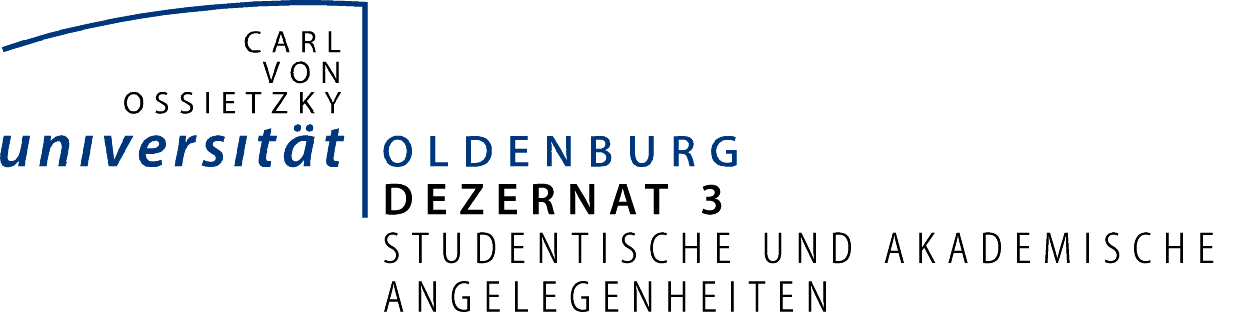 Zwei-Fächer-Bachelor Ökonomische Bildung  		Von Studierendem auszufüllenName, VornameName, VornameMatrikelnummerMatrikelnummerMatrikelnummerVon Studierendem auszufüllenVon Studierendem auszufüllenVon Studierendem auszufüllenVorgelegte LeistungMitgebrachte Leistung, die an der Uni Oldenburg angerechnet werden soll. Bezeichnung der Leistung  (Modul- bzw. Veranstaltungstitel) laut beigefügtem Nachweis.Anzurechnendes ModulOldenburger Modul, für das die mitgebrachte Leistung angerechnet werden soll.KPNoteBemerkungenVon Studierendem auszufüllenBasiscurriculum: Pflichtmodule im Umfang von 30 KPBasiscurriculum: Pflichtmodule im Umfang von 30 KPBasiscurriculum: Pflichtmodule im Umfang von 30 KPBasiscurriculum: Pflichtmodule im Umfang von 30 KPBasiscurriculum: Pflichtmodule im Umfang von 30 KPVon Studierendem auszufüllenökb019: Grundmodul Ökonomische Bildung6Von Studierendem auszufüllenökb021: Privater Haushalt und Unternehmen6Von Studierendem auszufüllenökb031: Staat und Internationale Wirtschaftsbeziehungen6Von Studierendem auszufüllenökb051: Neuere Ansätze und Anwendungsfelder der Ökonomik6Von Studierendem auszufüllenökb060: Anwendungsfelder ökonomischer Bildung: Fachliche und fachdidaktische Grundlagen6Von Studierendem auszufüllenAufbaucurriculum: Wahlpflichtmodule im Umfang von 30 KPAufbaucurriculum: Wahlpflichtmodule im Umfang von 30 KPAufbaucurriculum: Wahlpflichtmodule im Umfang von 30 KPAufbaucurriculum: Wahlpflichtmodule im Umfang von 30 KPAufbaucurriculum: Wahlpflichtmodule im Umfang von 30 KPVon Studierendem auszufüllenökb211: Konsum und Markt6Von Studierendem auszufüllenökb221: Leistungsprozess und Marketing6Von Studierendem auszufüllenökb231: Controlling, Investition und Finanzierung6Von Studierendem auszufüllenökb241: Gesamtwirtschaftliche Fragestellungen6Von Studierendem auszufüllenökb251: Internationale Wirtschafts-beziehungen und Europäische Union6Von Studierendem auszufüllenökb261: Fachwissenschaftliche Werkstatt6Von Studierendem auszufüllenökb271: Fachdidaktik der ökonomischen Bildung6Von Studierendem auszufüllenökb281: Fachdidaktische Werkstatt6Von Studierendem auszufüllenökb291: Personalmanagement und Tarifpolitik6Von Studierendem auszufüllenökb301: Beruf und Arbeitsmarkt6Von Studierendem auszufüllenökb312: Außerschulische Anwendungsfelder der ökonomischen Bildung6Von Studierendem auszufüllenBachelorarbeitsmodul15Von dem/der Fachvertreter/in auszufüllenDem Antrag wird zugestimmt.___________________________________________Name						___________________________________________Datum, Unterschrift                                                                                                                  (Instituts-)Stempel      Dem Antrag wird zugestimmt.___________________________________________Name						___________________________________________Datum, Unterschrift                                                                                                                  (Instituts-)Stempel      Von dem/der Fachvertreter/in auszufüllenVon dem/der Fachvertreter/in auszufüllenDer Anrechnung folgender Leistung(en) wird nicht – bzw. nur teilweise oder in anderer Form – zugestimmt:(bitte begründen, ggf. weiteres Blatt verwenden)  _________________________________________________________________________________________________________________________________________________________________________________________________________________________________________________________________________________________________________________________________________________________________________________________________________________________________________________________________________________________________________________________________________________________________________________________________________________________________________________________________________________________________________Datum, Unterschrift                                                                                                         (Instituts-)Stempel   
   Der Anrechnung folgender Leistung(en) wird nicht – bzw. nur teilweise oder in anderer Form – zugestimmt:(bitte begründen, ggf. weiteres Blatt verwenden)  _________________________________________________________________________________________________________________________________________________________________________________________________________________________________________________________________________________________________________________________________________________________________________________________________________________________________________________________________________________________________________________________________________________________________________________________________________________________________________________________________________________________________________Datum, Unterschrift                                                                                                         (Instituts-)Stempel   
   Vom Prüfungsamt auszufüllenAngerechnete Leistungen in POS erfasst:_____________________________________________Datum, HandzeichenVom Prüfungsamt auszufüllenAuslandsstudium erfasst:______________________________________________Datum, Handzeichen